附件:主讲嘉宾背景材料一、第一场时间：7月2日（周四）晚上19:30-21:30主题：《重庆市高级人民法院对外委托鉴定工作管理办法（试行）》之条文解读主讲人:张军重庆市高级人民人民法院司法鉴定技术处党支部副书记、专职党务干部。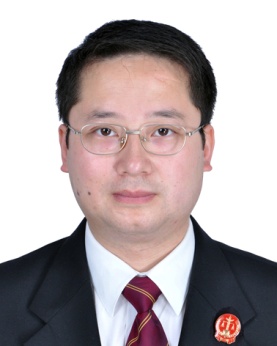 二、第二场时间：7月9日（周四）晚上19:30-21:30主题：从鉴定人角度探讨建设工程造价鉴定的程序和方法主讲人：陈松涛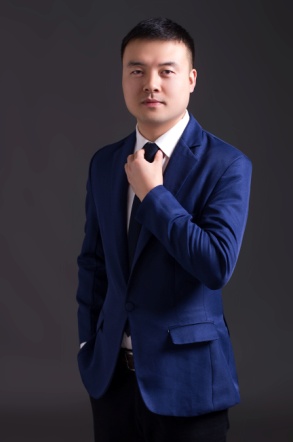 2005年10月-2009年6月在重庆大学建设管理与房地产学院工程造价专业学习，取得本科学历、学士学位。从业十余年，先后取得注册造价工程师、一级建造师、招标师、咨询工程师（投资）等职业资格和高级工程师职称。现在重庆谛威工程造价咨询有限公司质管部担任质管经理。执业范围：可行性研究报告编制和评估，初步设计概算、施工图预算、工程结算的编制和审核，工程造价鉴定。三、第三场时间：7月16日（周四）晚上19:30-21:30主题：分享工程造价鉴定流程及各环节重点注意事项主讲人：王东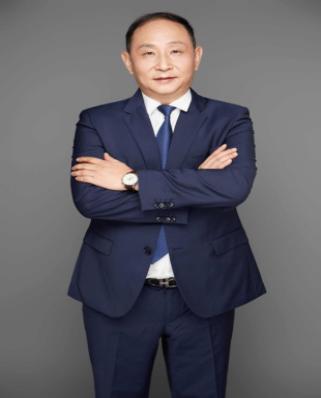 中兴铂码工程咨询（重庆）有限公司总经理注册一级造价工程师英国特许测量师学会（RICS）会员、考官香港工料测量师学会（HKCS）会员中价协工程造价纠纷调解中心调解员重庆市建设工程造价管理协会专家委员会委员四、第四场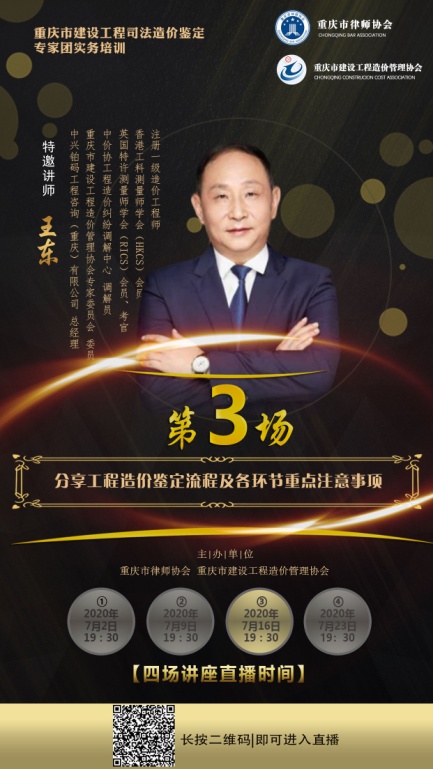 时间：7月23日（周四）晚上19:30-21:30主题：“社会审计”与“司法鉴定”的十大不同及实操难点主讲人：杨松重庆索通律师事务所高级合伙人，重庆市律师协会建设工程专业委员会主任，钦州仲裁委员会仲裁员（建设工程类）、常设中国建设工程论坛第八工作组成员/观察员，重庆大学管科学院MEM实践导师，主编《重庆市建设工程施工合同纠纷案例裁判要旨白皮书-以重庆市高院2014至2017年公布的670件判例为研究对象》；参编《中国建设工程施工合同法律全书-词条释义与实务指引》（法律出版社）。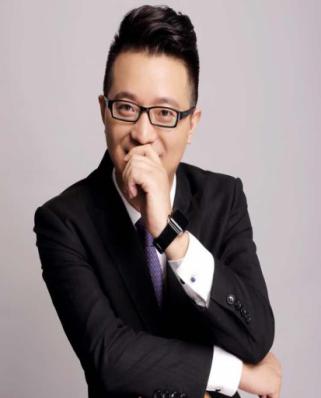 